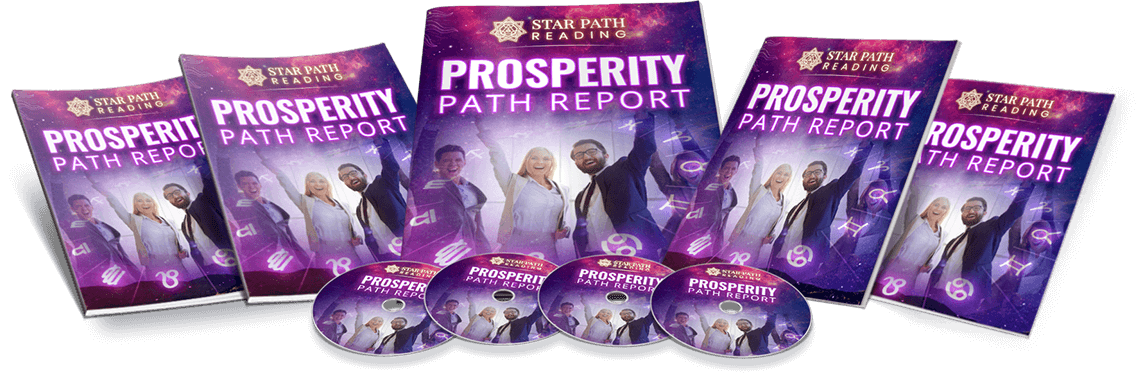 WELCOME TO YOUR UNIQUE PROSPERITY PATH REPORTThis report is about how you can increase your financial prosperity.     We were all created by God, and God is infinitely prosperous. We were all created in the image of God and we are, therefore, intended to be prosperous. In fact, if we are not prosperous, it just means that there is a block standing in the way of our prosperity, because prosperity is our natural state.     Astrology is an excellent tool for removing any blocks we may have to prosperity and discovering who we really are, so that we can realize our full potential of being prosperous.     There have been several well-known writers who have described how to become prosperous and how to overcome blocks to prosperity. They include Leonard Orr, Louise Hay, Dr. Wayne Dyer, Dr. Joseph Murphy, Norvell and others, and they all advocate positive thinking. They provide general advice, and it is all good, but it is not as individualized as astrology.     Because we are individuals, we each have our own vision of what it means to be prosperous, what to do with our money if we are prosperous, and what makes us want to be prosperous. We also differ as to what blocks may be standing in the way of our attaining wealth and what might make us still not feel happy if we did. That is why advice based on your own unique, astrological chart is the best way to connect you, as an individual, with the ideals of the positive thinking experts and to guide you as to how you, personally, can obtain wealth and be happy with it.     The central idea the positive thinking experts teach is that thought is creative, and that what thoughts you think ultimately determine your creation of wealth. When your rational mind is relaxed, your thoughts go into your subconscious mind and affect the way you feel and behave and impact others, even though you might not be consciously aware of it. Therefore, if you can relax your conscious mind and introduce positive thoughts about creating prosperity, these new thoughts will replace whatever other thoughts might already be in your subconscious mind. You will then, after whatever repetition of the new thoughts is necessary, feel, behave, and impact others in accordance with your new, positive, prosperous thoughts. This, in turn, will attract prosperity to you. That is because of the law of action and reaction (also called "the law of karma" and referred to in the biblical quotation of "As ye sow, so shall ye reap.") You are now putting out thoughts of prosperity, as these have become manifested in your subconscious and your actions, and now only prosperity can come back to you. The thoughts you choose to think determine your prosperity. That is the teaching.     If you put together this general knowledge of how you can choose your thoughts and create what you want through your subconscious mind with a knowledge of who you are as a unique individual, you have the best possible combination for creating wealth and having a good experience with it. For example, some people need to introduce a lot of positive thoughts to offset an ongoing negative state of mind, whereas some others, of a happy disposition, may manifest wealth quite readily at the very suggestion of it, but then not have the stability to handle it. The approach taken in this report is to identity your individual needs and temperament and then to suggest ways of creating prosperity which will work out best for you.Chapter 1: The Sun     Your sun sign shows how you radiate warmth, light, love and energy. If you give out all this goodness, you cannot help but receive prosperity in return. Money is really energy, and it has been said that wealth goes to wealth. The more that you radiate your true energy as to who you really are, the more others will respond to your leadership, your self-confidence, and your positive inspiration. Your confidence in yourself gives you the innate belief that you are deserving of money. You then act as if it is natural for others to give you money; they follow the leadership of your divine inner light. You are one with the Infinite Light within you, and therefore have infinite potential to create wealth.     Discover where your heart is - what you most love to do for a living - and your inner power will shine through. Do not just do what others expect of you or what will please them; it is your own birthright to shine and to be happy. When you are happy, you give the most to others and to the world - and you receive the most wealth in return.Sun in Cancer:     Cancer is a water sign. You have emotional attachments to things and you understand this need in other people too. You would, therefore, be able to make money by dealing in antiques, coins, silver, or anything else which people are sentimental about.     You are close to your family, and you may well inherit the family home where you have given such tender, loving care to young and old.     Because of your strong emotional need for security, you are cautious in your financial dealings - you could not stand to lose anything. You are also motivated to acquire plenty of wealth for the future so that you will always have security.Sun in 9th house:     Your opportunities for prosperity are many because you have an ability to get positive ideas out to people, so as to increase their happiness and good fortune. You could do this by being a publisher, university professor or minister.     You teach others that, in order to be happy, they need to spread joy to others. The more people you reach with this message, the more you will be multiplying the happiness in the world, and the more you will receive in return.Sun Conjunct Jupiter:     You would be a good leader of a philanthropic organization and a born expert at fund-raising. Your potential to be wealthy yourself is very great and it would be through your well-to-do social conducts that you could inspire large gifts to charity.     The secret of your financial success is your very high energy level. You have tremendous self-confidence and high moral values. Energy attracts energy and wealth attracts wealth. Your shining example inspires others to do what is right and good.Sun Opposition Saturn:     Your financial success and self-expression may seem to be held back by harsh circumstances, especially those imposed by older individuals. However, only good comes from each experience and you can derive a positive financial future from the situation you are in. The key is for you to take a positive attitude, even if it means repeating many positive affirmations. You could also have the advantage of good self-discipline, so that you use and invest your money wisely. In addition, there is the possibility of older individuals recognizing you with a raise or even inheritance.Sun Opposition Neptune:     You are best advised to avoid any kind of gambling with your money. Your belief that you are likely to win is coming from your ego and your dreams, rather than a practical appraisal of the odds. Also, avoid con artists who try to put a picture in your mind of how nice it would be to spend your money on something. Think of the real picture of what it would be like not to have your money! Do not deceive others either. Your best route to financial happiness is to have someone practical take care of your financial affairs and free your imagination.Sun Trine Pluto:     You were born for a great financial and spiritual destiny. Your positive faith, self-confidence, and intense energy are the perfect ingredients for a huge and successful life mission. You will reach many people with your positive message. You will transform lives. You will reach others through the mass media and you will likely travel to other lands. Others will be happy to contribute to your movement. Do not take your potential for granted, or you will be terribly unfulfilled. Plan your life's work and go forth into the world.Chapter 2: The Moon     Your Moon position is very important because it represents your subconscious mind and your receptivity to new beliefs about how you can attain prosperity.     As your moon governs your feelings and emotional responses, the more you nurture yourself and create happy feelings, the more receptive you will be to thoughts about prosperity. So, neutralize any negative thought or feeling which comes up by first acknowledging it and identifying it and then affirming the opposite. For example, if you feel depressed because you do not believe you can make enough money, you can affirm "I am joyous and receptive to prosperity." At first, you might find the new belief hard to accept, but keep affirming and you will come to believe it. You created the negative thought, whether consciously or not, so now you can create a new positive thought to replace it. Own your own ability to transform your thoughts and the feelings they give rise to. Choose the positive and prosperity.     Protect your positive beliefs and feelings. Nurture them. Associate with people who believe in you. Avoid negative people. Picture yourself being prosperous and build on that image. What you nurture will grow.Moon in Aquarius:     Your approach to prosperity is very intelligent, original, and freedom-oriented. If you find that you can be happier working on a cause than earning money, you will do the former and opt out of the economy. On the other hand, if you find that you will need money to manifest your high ideals, you will be very inventive and efficient about putting out the thought that you are open and receptive to money, and it will come to you. Your investments are likely to be in new ideas, new technologies, and electrical or electronic improvements.Moon in 3rd house:     You may work in a library or school, encouraging children to learn how to read. Your mother likely taught you how to read and print at a very young age. Your mother may also have taught you a second language, which can be an asset for you in your employment. You would have grown up in the company of relatives and neighbors and developed good social and communication skills. You are likely to invest your money carefully in a number of different areas.Moon Trine Venus:     You are blessed with the ability to create harmony, especially in your home. You cooperate with your spouse to create prosperity in your family finances. Your goal is to create a beautiful, secure home and you will undoubtedly succeed. You have a flair for interior decoration and art. You know how to prepare attractive meals and inspire both your family and your guests. You may work as a creative cook, artist or singer. Your investments are destined to be successful.Moon Square Pluto:     The challenge you face to be in control of your own financial life, rather than have it dictated by your family, eventually inspires you to look deep within and find your own tremendous willpower and strength. Work on resolving any deep emotions which you have about your family matters, in order to free up your own subconscious mind to create your own prosperity. Your positive, prosperity affirmations will then work very well for you, and you are likely to generate much wealth in the long run.Chapter 3: Mercury     Mercury has to do with how you use your mind and how you communicate. The more you develop your mind and learn about different subjects, the more versatile you are and the more ways you have of becoming prosperous.     Mercury also rules anything which works like the mind, such as computers. Computers can facilitate your studies and your communication with others. Because computers were invented by the human mind, they give us insight into how our own mind works. We can use our minds to figure out ways in which computers can increase our prosperity.     Communication can lead to prosperity, whether it involves staying where you are and sending a message or actually traveling to another location to deliver it. Mercury represents the messenger - the ways in which one mind can communicate with another. The sharing of objective information leads to many opportunities for prosperity.Mercury in Cancer:     Because your method of thinking is related to your emotional receptivity and your home, you are likely to attract prosperity and be willing to accept it. You have an emotional need for security for yourself and your loved ones and it is your belief in your right and need to have it that makes you succeed in being prosperous. For example, your children need food and there is no other solution than for them to have it. Therefore, you are inspired to do whatever it takes to get the money to provide for them.Mercury in 9th house:     You are likely to find good fortune in your many travels. You may travel to give lectures for a church or university or you may be a travel writer for a publication. You are very interested in learning about other cultures, and you may then come back and teach others about them. Your thinking is very positive and your belief in abundance cannot help but create it.Mercury Square Mars:     It is best if your path to prosperity involves active, busy, physical work, so that your high energy level will not result in your becoming argumentative. You can cope with situations which others could not, such as being a cashier with a line-up of customers or a waiter/waitress in a busy restaurant. Your work is fast, accurate and efficient, and worthy of good financial returns.Mercury Conjunct Jupiter:     Your key to prosperity is to get a good education for your superior mind. You are an excellent speaker and could become a university lecturer, minister, or motivational speaker. You would enjoy travel and if you could combine that with your work, it would be ideal. You would have good success with prosperity affirmations and you could find prayer very helpful.Mercury Opposition Saturn:     The two main factors standing between you and enhanced prosperity are the need to cultivate a more positive outlook and the willingness to take risks. This does not mean that you need to become rash or impractical, but you need to let go of your tendency to sabotage your own prosperity by saying "It will never work". Think of the reasons why you can achieve prosperity, rather than the reasons why you cannot. This is a new moment, and the universe is infinitely abundant, and you are a child of an omnipotent God!Chapter 4: Venus     Venus rules the ways in which you relate to others and to the environment around you. It rules how you cooperate with others to make money and what attitudes you have about money and possessions.     Venus rules the sign of Libra, which relates to harmony and balance. Within yourself, you can best create prosperity if your male and female energies are balanced - that is, if you both affirm positive thoughts about money and receive them into your subconscious. You will then interact with others in such a way as to inspire them to aid your prosperity and be receptive to the prosperity they will create for you and ultimately with you, as you both move forward together and share your growing wealth and happiness.     Venus also rules the earth sign of Taurus, which has to do with actual tangible wealth. As you work and create actual, tangible things in your environment, you will receive, in return, actual, tangible money and possessions. If you feel secure within, and affirm that you own enough money and possessions to be secure, you will create this reality and keep building more security for a happy and prosperous future.Venus in Gemini:     You would best profit from having a diversified financial portfolio. You might like to include investments in transportation and communications companies. You have a good, logical mind for understanding how investments work and for keeping track of the many changes in them. Your superior mathematical ability would enable you to do calculations as to which are the best opportunities.Venus in 8th house:     You are likely to receive money from an inheritance, legal contest, or wealthy partner. However, make sure that you do not marry for money or get into any legal contest with the thought of financial gain, because this will bring bad karma into your life rather than happiness. Direct your emotional need for intense money strategies towards strategic, wholesome investments, rather than towards people. Invest in things which will regenerate the environment, such as salvaging, renewable energy sources, or recycling. Your investments here would be very profitable and gratifying.Chapter 5: Mars     Mars gives you the energy and get-up-and-go to achieve prosperity goals. Mars gives you the physical strength and well-being to carry out your work with enthusiasm. It provides you with the initiative to start new ventures and the momentum to forge ahead in spite of obstacles.     Mars lift you out of the past and into the present. How can you achieve prosperity now? Where can you apply your initiative and become more independent? What kind of new venture would you like to start?     Mars gives you self-confidence. If you believe in yourself, you can create prosperity. You can promote yourself and your products with ease. You can convince the buyers that they, too, will feel good about themselves if they buy your products.Mars in Aries:     Since Mars rules the sign of Aries, you have a double Mars influence here. You feel compelled to move ahead into the future and achieve your goals. You are very competitive and could find prosperity as an athlete or salesperson. You are physically strong and energetic and capable of great achievement. You are a master of initiative and momentum. Your positive attitude and self-confidence will take you far.Mars in 6th house:     You could make money in a profession requiring very exacting, precise work with your hands. For example, you could be a surgeon, machinist, guitarist, or data entry person. You take great pride in your work, and you are strong supporter of the work ethic. You are a careful, conservative investor. You would rather make a guaranteed profit at a low interest rate than invest in anything with a risk. You might also consider working in the alternative health care field, for example, such as shiatsu or massage therapist.Chapter 6: Jupiter     Jupiter is a very large planet, and it rules growth and expansion. You can grow in your prosperity by expanding your mind to see the many possibilities which are available to you. You can travel and see new ways of making money or expanding your business to other places. You can hire people to work for you and thereby multiply your efforts and your profits.     It is through Jupiter that you are connected to your higher inspiration and your source of faith that you will be prosperous. Jupiter's energy is benevolent, optimistic and generous. If you give freely to others, in the faith that the source of prosperity is infinite, you create goodwill. You create a win-win situation where everyone involved will give to one another, and everyone will benefit. This is how a prosperous economy is created: If everyone keeps spending in the belief of a positive outcome, that outcome will be created.     If you put together Jupiter's ability to believe that new, positive goals can be achieved with Saturn's self-discipline to carry them out, you can actually manifest a huge amount of wealth.Jupiter in Cancer:     You are likely to receive financial help from your parents for your education and later to inherit money and land from them. As Cancer rules the home, you could make money from a business providing items for the home. Or, you could acquire a nice, secure home. Cancer also rules food and you could prosper as a farmer or food provider. Because Cancer is a water sign, you need to make sure that your dreams of prosperity are realistic and practical.Jupiter in 9th house:     This is a very fortunate position for large financial gains and prosperous life. You have such wonderful goodwill and generosity towards others that you are bound to profit in return. Your positive beliefs are likely to ensure that you will not become attached to your money, and you will give large amounts in donations to charities, religious causes, and higher education projects. You could travel to foreign countries as a religious leader and continue your good work there.Jupiter Opposition Saturn:     This aspect, if used properly, can result in great success. It involves maintaining a balance between setting very high goals and doing actual, hard work to achieve them. If you maintain this balance, you will not get carried away by too lavish spending at some times and then having to work hard to pay for it. The trick is to be clear about what your goals are and then to work towards them. Always save some money and spend some money in balance. Invest in some sure things and some things with some risk but higher returns.Chapter 7: Saturn     Saturn rules the setting of goals and the work to achieve them. In order to get ahead, it is all well and fine to have dreams, visions of possibilities, and enthusiasm, but what is also needed is the discipline and focus to choose the best, most practical possibilities and then put in the necessary labor to achieve them. If you have first explored many options, with your Jupiter, Saturn will give you the wisdom of discernment - the ability to decide from your vast, accumulated knowledge of what will work and what will not.     Provided that you have already explored your visions and dreams thoroughly, your choice of action will be one upon which you will embark with enthusiasm and inner calmness. The work which you will do to carry out your chosen aims will not really seem like work, because it will be what you have already decided, beyond any doubt, is the thing which you most want to do. You will be able to handle, with ease, the responsibilities connected with it.     Saturn then, rules the actual manifestation of goals and the actual wealth, honor, and recognition.Saturn in Capricorn:     You have superior ability to bring your goals into actual manifestation. That is because you accept the fact that hard work is necessary to get ahead. You also have excellent organizational ability either to prioritize your own tasks or to get others to do work, so that the results and profits will be multiplied. To be successful, you need to remember to keep the goals, and not just the work, in mind. In that way, you will remain cheerful and gain the cooperation of others.Saturn in 3rd house:     You have a disciplined and exacting mind, capable of long hours of study to reach your career goals. Your career will involve some form of precise writing, reasoning, or communication such as editor, mathematician, teacher or secretary. Your work may involve spending long hours on the telephone, perhaps giving out information or taking messages. You are careful to do all of the necessary research before investing your money in anything.Chapter 8: Uranus     Uranus rules freedom, and the freedom which prosperity can bring.     Uranus rules your higher mind, in which your thoughts, hopes, and wishes can be infinitely free. It rules your highest ideals, which prosperity can enable you to attain.     Because your higher mind is the source of your sudden flashes of intuition, Uranus is associated with sudden changes in your prosperity, for better or for worse. If your thoughts have been genuinely free, as in the meditative state, you can suddenly win prizes or attract prosperous offers, seemingly out of nowhere. If your thoughts have been too controlled, you are likely to lose money suddenly, as an expression of Uranus trying to tell you to break free from your oppressive circumstances. You then need to affirm your right to freedom of thought to attract prosperity. Affirm that Divine Light flows through you, so that the ideals in your higher consciousness will come down into your everyday life.     Be inventive. Use group energy to create synergy - individuals working together to free themselves and claim their divine right to be prosperous.Uranus in Capricorn:     You were born into a generation of people who were involved with bringing new ideas into politics and having them made into law. Many of the new ideas had to do with environmental conservation. It was the "greening of America" changing the political system as its predicted "final act". New ideas were also accepted into corporate business, among them the use of computers and other new, electronic inventions.Uranus in 2nd house:     If anyone can come up with inventions for building houses which would take less work to build or less energy to heat, you can. You might read up on the recent advances in environmentally-friendly housing and come with brand new, original ideas which would make you a sudden, large profit. Your innovative ideas in modern art or sculpture could also be successful. You might consider investing in electronics for a good, long-term income. Do not spend impulsively, as you have a tendency to do this. Instead, plan for your long-term financial freedom.Uranus Conjunct Neptune:     You were born during a rare, few years of spiritual advancement for mankind, and your insights above and beyond the material plane are extraordinary. You are destined, through your higher meditations, to help save our planet and have it move ahead to a higher, spiritual plane. Your awareness combines the highest understanding of the individual with a channeled awareness of planets beyond our known solar system. Your role in the economy is to introduce higher ideals of inventiveness, equality, and compassion.Chapter 9: Neptune     The energy of Neptune is very subtle and beyond the realm of attachment to money. In fact, Neptune rules Pisces, the sign of the fish, and its influence is just to make money flow in and out of your life without paying conscious attention to it, just as the water flows along where a fish lives.     The influence of Neptune has to do with sharing with the less fortunate in a compassionate way, in order to keep the flow of money going. If money flows into your life, it needs to keep going and keep the subtler, karmic cycle going. If you share with others in their time of need, you will be provided for by others in the future.     Some individuals choose consciously to renounce their money and possessions in favor of living a more spiritual life. They find happiness and fulfillment in values which are above and beyond the material plane. Some access that higher plane and come back with creative inspiration for their artistic endeavors or channeled insights from higher, spiritual beings which can assist others.Neptune in Capricorn:     You were born at a time when there was harshness in the treatment of the poor. The poor had to come up with their own means of survival. Governments failed to help them because of their own confusion about priorities, dating back to prejudices from the distant past. However, the end result was an awareness of how the highest, spiritual values could actually be brought down to the concrete level of manifestation, once the lessons were learned and an official commitment to compassion was made.Neptune in 2nd house:     You would have talent as an architect, because you could envision how a nice, new building would look and then be able to get it actually built. You dream of wealth and may be able to make your dreams come true if you can become focused enough and grounded enough that you do not just let the dreams be sufficient, rather than do the actual work over time to make them happen. You also need to make sure that, if you acquire money, you keep track of it and do not just let it disappear.Neptune Sextile Pluto:     This aspect has to do with the age in which you were born, rather than with your prosperity as an individual. Most people alive today have this aspect in their natal chart. Economically, it is a relatively fortunate age, in which peace and financial security ultimately prevail. There are major challenges and danger to overcome, but ample opportunity for compassion and regenerative willpower to win out and solve these problems.Chapter 10: Pluto     The contribution of Pluto - the outermost planet - to our prosperity is to help us realize that the most extreme transformations imaginable are possible. For example, if you have lost money, it is equally possible that you can gain money, and even more than you had before.     Because prosperity is first created in the thoughts we choose to think and then in the manifested, physical, outer world, it stands to reason that the more deeply and intensely we think our thoughts of prosperity, the more prosperous we will become. Pluto gives us that willpower to reach the deepest, core beliefs which we have in our unconscious mind. Once we identify and transform our core beliefs, huge, far-reaching changes will occur in our prosperity and our happiness.     Pluto also rules the economy on a mass scale. We are influenced by the overall world trends and we, in turn, have an influence on them. If we use our willpower to rise above mass consciousness, we can still be prosperous in any economy, because we ultimately create our own reality.Pluto in Scorpio:     You were born in an age when a global economy came into being. New economic opportunities opened up with more far-reaching markets and larger labor pools. The internet allowed for communication with other persons worldwide and new opportunities to sell goods and services. The overall intensity of activity led to international power struggles and the tendency for part of the economy to center around weapons. Increased manufacturing led to global environmental concerns and alternatives.Pluto in 1st house:     In your early life you were faced with challenges and the need to learn to use your initiative to survive. However, you learned skills from this which you can use to enhance your prosperity for the rest of your life. You learned not to dwell on mistakes, but to forge ahead. You learned physical fitness and the ability to work.You learned positive thinking in the face of adversity. You have the potential to be very successful.Chapter 11: The Part of Fortune     Your Part of Fortune is a special, astrological indicator of your prosperity potential. It is shown in your chart by a circle with an "X" in it. It represents a position calculated from your Sun, Moon and Ascendant, rather than being an actual planet in the sky. It is a symbolic representation of where the energies of your Sun, Moon, and Ascendant best work together for your prosperity and well being. Your Part of Fortune is one of several of what are called Arabian Parts, from Arabian astrology, which pertain to different aspects of your life, including your prosperity.     Your Part of Fortune has a connotation something like that of Jupiter, but it goes beyond Jupiter. It represents prosperity, wealth, optimism, benevolence and good fortune like Jupiter. However, it also represents your awareness within and how you focus it on prosperity. The Sun, Moon, and Rising Sign (Ascendant) were already there, outside of you, when you were born. However, it is through your own conscious willpower, having command over your subconscious beliefs, and expressing these new, positive beliefs, that you achieve prosperity. It is in your overall, individual aura that your prosperity potential is expressed and this is represented by your Part of Fortune.Part of Fortune in Gemini:     You have freed yourself from the past, and now you can experience the joy of living totally in the present. There are so many interesting things to learn and people to meet! You can travel to so many places and share stories about the fascinating experiences you have! You can visit your relatives and get to know your neighbors! All the while, you are appreciating God's goodness and living in the Light. You are financially provided for because you are spreading the word that joy is there for everyone.Part of Fortune in 7th house:     Your greatest prosperity and joy in life comes from harmonious relationships. Your happy marriage is a celebration of your life's fulfillment! There are so many things you can do for your spouse and so many kindnesses which he or she can do in return for you! The vision of peace and cooperation which you so clearly have is a joyous mission which you share with others too, perhaps in your friendship and perhaps in your work. You know that you are making the world a more beautiful and harmonious place.* * * * * * * * * * * * * * * * * * * * * * * * * * * * * * * * * *